§1073.  Advance deposit wagering licenseThe board shall exercise authority over the licensing of all persons conducting advance deposit wagering.  A person may not conduct advance deposit wagering without a license issued under this section.  [PL 2023, c. 440, §11 (NEW).]1.  Eligibility.  In order to receive an advance deposit wagering license from the board, an applicant must meet the requirements of this section and the rules adopted by the board under section 1003, subsection 2, paragraph U and must be:A.  A commercial track;  [PL 2023, c. 440, §11 (NEW).]B.  An off-track betting facility licensed under section 275‑D; or  [PL 2023, c. 440, §11 (NEW).]C.  An account wagering provider.  [PL 2023, c. 440, §11 (NEW).][PL 2023, c. 440, §11 (NEW).]2.  Authority to conduct advance deposit wagering.  An advance deposit wagering license issued under this section allows a licensee to conduct advance deposit wagering in this State.[PL 2023, c. 440, §11 (NEW).]3.  Contract.  An advance deposit wagering licensee may conduct advance deposit wagering directly or through a contract with another advance deposit wagering licensee issued a license under this section.[PL 2023, c. 440, §11 (NEW).]4.  Conditions of licensure.  An advance deposit wagering licensee shall:A.  Purchase a bond to secure the advance deposit wagering accounts;  [PL 2023, c. 440, §11 (NEW).]B.  Ensure that a person who establishes an account to place a wager on horse racing by means of advance deposit wagering has attained 18 years of age and is a resident of this State; and  [PL 2023, c. 440, §11 (NEW).]C.  Accept wagers on all live races being conducted in this State that are available for simulcast.  [PL 2023, c. 440, §11 (NEW).][PL 2023, c. 440, §11 (NEW).]5.  Application fee.  The nonrefundable application fee for an advance deposit wagering license is $1,000.  In addition, the board may require an applicant to pay a one-time investigation fee in an amount limited to the cost to the board of processing the application and performing background investigations.[PL 2023, c. 440, §11 (NEW).]6.  License fee; renewal fee; term.  The fee for an advance deposit wagering license is $500.  The fee for the annual renewal of an advance deposit wagering license is $250.[PL 2023, c. 440, §11 (NEW).]SECTION HISTORYPL 2023, c. 440, §11 (NEW). The State of Maine claims a copyright in its codified statutes. If you intend to republish this material, we require that you include the following disclaimer in your publication:All copyrights and other rights to statutory text are reserved by the State of Maine. The text included in this publication reflects changes made through the First Regular and First Special Session of the 131st Maine Legislature and is current through November 1, 2023
                    . The text is subject to change without notice. It is a version that has not been officially certified by the Secretary of State. Refer to the Maine Revised Statutes Annotated and supplements for certified text.
                The Office of the Revisor of Statutes also requests that you send us one copy of any statutory publication you may produce. Our goal is not to restrict publishing activity, but to keep track of who is publishing what, to identify any needless duplication and to preserve the State's copyright rights.PLEASE NOTE: The Revisor's Office cannot perform research for or provide legal advice or interpretation of Maine law to the public. If you need legal assistance, please contact a qualified attorney.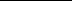 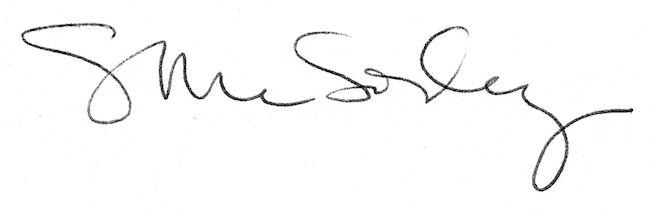 